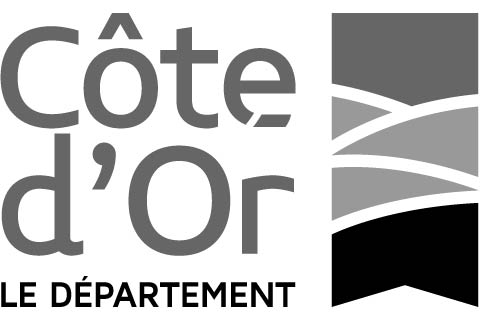 Appel à projets JeunesseFormulaire de candidatureCe document est à adresser complété : en version numérique à : mission-ateliersjeunescd21@cotedor.fret en version papier à l'adresse suivante :Conseil Départemental de la Côte-d'OrPôle SolidaritésDirection Parentalité, Enfance, Culture, SportsService Jeunesse Sports Vie Associative53 bis, rue de la PréfectureBP 160121035 DIJON CEDEXLa date limite d'envoi ou de dépôt est fixéE au plus tard au 2 OCTOBRE 2017En cas de sélection de votre proposition, il vous sera demandé ultérieurement les pièces suivantes : RIB   Toute proposition ne répondant pas aux critères et/ou délais exigés sera jugée irrecevablePour toute information complémentaire, vous pouvez prendre l'attache de :M. David GAUMONT  03 80 63 67 64Formulaire de présentation de l'actionà remplir par le candidatNom de l'action : Résumé de l'action : NB : Ce texte paraîtra au catalogue adressé aux territoires (communautés de communes et établissements scolaires)Objectif * :Nom et qualité des intervenants *Public visé : 		 11- 14 ans	 	 15-18 ans	 	 18-25 ans		Si nécessaire, âge (s) plus ciblé (s), précisé : Taille du groupe :		mini				maxiMéthode pédagogique * :Supports pédagogiques mobilisés Processus et contenu : nombre de séances et leur durée Les critères et les modalités d'évaluation de l'action * :Conditions techniques d'accueil de l'action :	- type de lieu d'accueil : 		 salle de classe 	 salle des fêtes			 salle de réunion 	 salle de spectacle		 autre 			- précisez :Période d'indisponibilité :Matériel fourni et installé par le porteur de projet :Matériel non fourni ni installé par le porteur de projet mais nécessaire à l'action :Total budget de l'action TTC (hors frais de déplacement des intervenants ** ) :		€Décomposition du budget : Nbre intervenants :	Total d'heures d'intervention :				A préciser :							Nbre d'heures de préparation :							Nbre d'heures de présentiel :                                                                                                    Nbre d'heures pour établir le bilan et l'évaluation :Frais d'hébergement et de restauration :		€Frais de location de matériel :			€Frais divers (préciser) :				€Autres frais à prévoir pour l'organisateur (Com.Com. ou établissements scolaires) pour la réalisation de l'action : ** Pour mémoire : pour tout déplacement de plus de 40 km entre le siège et le lieu d'intervention, une participation forfaitaire de 75 € sera ajoutée au coût de l'actionNombre maximum d'interventions possibles pour cette action : (sur la période d'octobre à août 2021)Pièces indispensables à joindre à toute demande : un déroulé précis de l'action une ou deux photographies pour illustrer l'action proposéeFormulaire de présentation du porteur de projetNom de la structure porteuse :	Forme juridique (association, …) * :	Date de création de l'association :	Présentation de la structure (objet social, moyens humains) :	Représentée par M ou Mme en qualité de Président * :	n° SIRET :	Adresse postale :	Code postal :						Ville : 	Téléphone : 						Courriel :	Site internet :Nom de la personne référente pour la demande de participation à l'appel à projets :	N° de téléphone fixe :	N° de portable	Courriel :L'intervention a-t-elle lieu avec un partenaire ? 	 oui		 non	lequel :	sur quels aspects ? :La structure est en capacité d'intervenir sur la totalité du territoire de la Côte-d'Or	 oui		 nonParticipation aux frais de déplacement : Pour tout déplacement de plus de 40 km entre le siège et le lieu d'intervention, une participation forfaitaire de 75 € sera ajoutée au coût de l'action* champs d'information n'ayant pas vocation à être mis en avant dans le catalogue